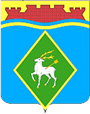 РОССИЙСКАЯ ФЕДЕРАЦИЯРОСТОВСКАЯ ОБЛАСТЬМУНИЦИПАЛЬНОЕ ОБРАЗОВАНИЕ «БЕЛОКАЛИТВИНСКОЕ ГОРОДСКОЕ ПОСЕЛЕНИЕ»АДМИНИСТРАЦИЯ БЕЛОКАЛИТВИНСКОГО ГОРОДСКОГО ПОСЕЛЕНИЯПОСТАНОВЛЕНИЕот 20.02.2024	№ 62г.  Белая КалитваО внесении изменений в постановление Администрации Белокалитвинского городского поселения от 03.12.2018 № 633В соответствии с постановлением Администрации Белокалитвинского городского поселения от 15.03.2018 № 130 «Об утверждении Порядка разработки, реализации и оценки эффективности муниципальных программ Белокалитвинского городского поселения» и распоряжением Администрация  Белокалитвинского городского поселения от 13 ноября 2018 № 268 «Об утверждении Перечня муниципальных программ Белокалитвинского городского поселения», Администрация Белокалитвинского городского поселения п о с т а н о в л я е т : 1. Внести изменения в постановление Администрации Белокалитвинского городского поселения от 03.12.2018 № 633 «Об утверждении муниципальной программы Белокалитвинского городского поселения «Благоустройство территории Белокалитвинского городского поселения», изложив муниципальную программу в новой редакции согласно приложению к настоящему постановлению.2. Настоящее постановление вступает в силу после его официального опубликования.3. Контроль за выполнением настоящего постановления возложить на начальника отдела муниципального хозяйства Администрации Белокалитвинского городского поселения В.Г. Крикун.«Приложение №1к постановлению Администрации Белокалитвинского городского поселения от 20.02.2024 года № 62»Приложениек постановлению Администрации Белокалитвинского городского поселения от 03 декабря 2018 года № 633»МУНИЦИПАЛЬНАЯ ПРОГРАММА БЕЛОКАЛИТВИНСКОГО ГОРОДСКОГО ПОСЕЛЕНИЯ «Благоустройство территории Белокалитвинского городского поселения»Паспорт муниципальной программы Белокалитвинского городского поселения «Благоустройство территории Белокалитвинского городского поселения»Паспорт подпрограммы 2«Озеленение территории Белокалитвинского городского поселения»Паспорт подпрограммы 3«Благоустройство и содержание территории»Приоритеты и целив Благоустройстве Белокалитвинского городского поселенияОсновной целью муниципальной программы является комплексное решение вопросов, связанных с совершенствованием систем комплексного благоустройства, озеленение территорий, санитарной очистке придомовых территорий, развитие и поддержка инициатив жителей поселения по благоустройству, повышение общего уровня благоустройства поселения. Ключевым показателем, характеризующим степень достижения стратегической цели, будет являться повышения качества и комфорта проживания населения  на территории Белокалитвинского городского поселения.Для достижения указанной цели должны быть решены следующие задачи:организация взаимодействия между предприятиями, организациями и учреждениями при решении вопросов благоустройства территории поселения;приведение в качественное состояние элементов благоустройства;привлечение жителей к участию в решении проблем благоустройства;развитие и содержание сетей уличного освещения; озеленение территории;оздоровление экологической обстановки в поселении и на свободных территориях;организация прочих мероприятий по благоустройству в поселении, придание территории современного облика, создание благоприятных условий для отдыха, саморазвития и воспитания детей.При выполнении вышеуказанных задач будут улучшены благоприятные условия для проживания населения на территории Белокалитвинского городского поселения.Сведения о показателях муниципальной программы  «Благоустройство территории Белокалитвинского городского поселения» приведены в приложении № 1 к муниципальной программе.Перечень подпрограмм, основных мероприятий, приоритетных основных мероприятий муниципальной программы  «Благоустройство территории Белокалитвинского городского поселения» приведены в приложении № 2 к муниципальной программе.Расходы местного бюджета на реализацию муниципальной программы «Благоустройство территории Белокалитвинского городского поселения» приведены в приложении № 3 к муниципальной программе.Расходы на реализацию муниципальной программы «Благоустройство территории Белокалитвинского городского поселения» приведены в приложении № 4 к муниципальной программе.Приложение №1к муниципальной программе «Благоустройство территорииБелокалитвинского 	городского поселения»СВЕДЕНИЯо показателях муниципальной программы, подпрограмм муниципальной программы и их значениях <1> При необходимости данную таблицу можно размещать более чем на одной странице (например, 2019-2024 годы, 2025-2030 годы).<2> статистический или ведомственный.Приложение № 2к муниципальной программе «Благоустройство территории Белокалитвинского городского поселения»ПЕРЕЧЕНЬподпрограмм, основных мероприятий, приоритетных основных мероприятий муниципальной программы«Благоустройство территории Белокалитвинского городского поселения».Приложение №3к муниципальной программеБелокалитвинского городского поселения «Благоустройство территорииБелокалитвинского городского поселения»РАСХОДЫместного бюджета на реализацию муниципальной программы «Благоустройство территории Белокалитвинского городского поселения» Приложение №4к муниципальной программе Белокалитвинского городского поселения«Благоустройство территорииБелокалитвинского городского поселения»РАСХОДЫ на реализацию муниципальной программы Белокалитвинского городского поселения «Благоустройство территории Белокалитвинского городского поселения»Глава Администрации Белокалитвинского городского поселенияН.А. ТимошенкоНаименование муниципальной программы Наименование муниципальной программы ––Муниципальная программа Белокалитвинского городского поселения «Благоустройство территории Белокалитвинского городского поселения»Муниципальная программа Белокалитвинского городского поселения «Благоустройство территории Белокалитвинского городского поселения»Ответственный исполнитель муниципальной программы Ответственный исполнитель муниципальной программы ––Отдел муниципального хозяйства Администрации Белокалитвинского городского поселенияОтдел муниципального хозяйства Администрации Белокалитвинского городского поселенияСоисполнители муниципальной программы Соисполнители муниципальной программы ––отсутствуютотсутствуютУчастники муниципальной программы Участники муниципальной программы ––Структурные подразделения Администрации Белокалитвинского городского поселенияСтруктурные подразделения Администрации Белокалитвинского городского поселенияПодпрограммы муниципальной программыПодпрограммы муниципальной программы––1.Развитие и содержание сетей уличного освещения на территории Белокалитвинского городского поселения2.Озеленение территории Белокалитвинского городского поселения3.Благоустройство и содержание территории1.Развитие и содержание сетей уличного освещения на территории Белокалитвинского городского поселения2.Озеленение территории Белокалитвинского городского поселения3.Благоустройство и содержание территорииПрограммно-целевые инструменты муниципальной программыПрограммно-целевые инструменты муниципальной программы––отсутствуютотсутствуютЦели муниципальной программыЦели муниципальной программы––Выполнение работ по содержанию сетей уличного освещения, оплата услуг освещения;Совершенствование системы комплексного благоустройства муниципального образования «Белокалитвинского городского поселения»;Развитие и поддержка инициатив жителей поселения по озеленению территории, повышение общего уровня благоустройства поселения;Совершенствование системы комплексного благоустройства муниципального образования «Белокалитвинского городского поселение», развитие и поддержка инициатив жителей по благоустройству и очистке придомовых территорий, повышение общего уровня благоустройства поселения.Выполнение работ по содержанию сетей уличного освещения, оплата услуг освещения;Совершенствование системы комплексного благоустройства муниципального образования «Белокалитвинского городского поселения»;Развитие и поддержка инициатив жителей поселения по озеленению территории, повышение общего уровня благоустройства поселения;Совершенствование системы комплексного благоустройства муниципального образования «Белокалитвинского городского поселение», развитие и поддержка инициатив жителей по благоустройству и очистке придомовых территорий, повышение общего уровня благоустройства поселения.Задачи муниципальной программыЗадачи муниципальной программы––выполнение работ по содержанию сетей уличного освещения; оплата услуг уличного освещения;организация взаимодействия между предприятиями, организациями и учреждениями при решении вопросов озеленения территории поселения;организация взаимодействия между предприятиями, организациями и учреждениями при решении вопросов благоустройства территории поселения; привлечение жителей к участию в решении проблем благоустройства; организация прочих мероприятий по благоустройству в поселении.выполнение работ по содержанию сетей уличного освещения; оплата услуг уличного освещения;организация взаимодействия между предприятиями, организациями и учреждениями при решении вопросов озеленения территории поселения;организация взаимодействия между предприятиями, организациями и учреждениями при решении вопросов благоустройства территории поселения; привлечение жителей к участию в решении проблем благоустройства; организация прочих мероприятий по благоустройству в поселении.Целевые показатели муниципальной программы Целевые показатели муниципальной программы ––повышение качества и комфорта проживания населения на территории Белокалитвинского городского поселения.повышение качества и комфорта проживания населения на территории Белокалитвинского городского поселения.Этапы и сроки реализации муниципальной программыЭтапы и сроки реализации муниципальной программы––2019 – 2030 годы.Этапы реализации не выделяются2019 – 2030 годы.Этапы реализации не выделяютсяРесурсное обеспечение муниципальной программыРесурсное обеспечение муниципальной программы––492 296,4 тыс. рублей, всего:в 2019 году – 32 366,3 тыс. рублей;в 2020 году – 38 800,0 тыс. рублей;в 2021 году – 39 336,0 тыс. рублей;в 2022 году – 39 984,8 тыс. рублей;в 2023 году – 46 223,3 тыс. рублей;в 2024 году – 50 394,5 тыс. рублей;в 2025 году – 50 801,9 тыс. рублей;в 2026 году – 50 336,8 тыс. рублей;в 2027 году –36 013,2 тыс. рублей;в 2028 году –36 013,2 тыс. рублей;в 2029 году –36 013,2 тыс. рублей;в 2030 году –36 013,2 тыс. рублей;в том числе из средств областного бюджета – 0,0 тыс. рублей:в 2019 году – 0,0 тыс. рублей;в 2020 году – 0,0 тыс. рублей;в 2021 году – 0,0 тыс. рублей;в 2022 году – 0,0 тыс. рублей;в 2023 году –0,0 тыс. рублей;в 2024 году –0,0 тыс. рублей;в 2025 году –0,0 тыс. рублей;в 2026 году –0,0тыс. рублей;в 2027 году –0,0 тыс. рублей;в 2028 году –0,0тыс. рублей;в 2029 году –0,0 тыс. рублей;в 2030 году –0,0 тыс. рублей;в том числе из средств районного бюджета – 5 158,2 тыс. рублей:в 2019 году – 753,3 тыс. рублей;в 2020 году – 4 173,6 тыс. рублей;в 2021 году – 0,0 тыс. рублей;в 2022 году – 231,3 тыс. рублей;в 2023 году –0,0 тыс. рублей;в 2024 году –0,0 тыс. рублей;в 2025 году –0,0 тыс. рублей;в 2026 году –0,0тыс. рублей;в 2027 году –0,0 тыс. рублей;в 2028 году –0,0тыс. рублей;в 2029 году –0,0 тыс. рублей;в 2030 году –0,0 тыс. рублей;в том числе из средств местного бюджета – 487 138,2 тыс. рублей:в 2019 году – 31 613,0 тыс. рублей;в 2020 году – 34 626,4 тыс. рублей;в 2021 году – 39 336,0 тыс. рублей;в 2022 году – 39 753,5 тыс. рублей;в 2023 году – 46 223,3 тыс. рублей;в 2024 году – 50 394,5 тыс. рублей;в 2025 году – 50 801,9 тыс. рублей;в 2026 году – 50 336,8 тыс. рублей;в 2027 году – 36 013,2 тыс. рублей;в 2028 году – 36 013,2 тыс. рублей;в 2029 году – 36 013,2 тыс. рублей;в 2030 году – 36 013,2 тыс. рублей.492 296,4 тыс. рублей, всего:в 2019 году – 32 366,3 тыс. рублей;в 2020 году – 38 800,0 тыс. рублей;в 2021 году – 39 336,0 тыс. рублей;в 2022 году – 39 984,8 тыс. рублей;в 2023 году – 46 223,3 тыс. рублей;в 2024 году – 50 394,5 тыс. рублей;в 2025 году – 50 801,9 тыс. рублей;в 2026 году – 50 336,8 тыс. рублей;в 2027 году –36 013,2 тыс. рублей;в 2028 году –36 013,2 тыс. рублей;в 2029 году –36 013,2 тыс. рублей;в 2030 году –36 013,2 тыс. рублей;в том числе из средств областного бюджета – 0,0 тыс. рублей:в 2019 году – 0,0 тыс. рублей;в 2020 году – 0,0 тыс. рублей;в 2021 году – 0,0 тыс. рублей;в 2022 году – 0,0 тыс. рублей;в 2023 году –0,0 тыс. рублей;в 2024 году –0,0 тыс. рублей;в 2025 году –0,0 тыс. рублей;в 2026 году –0,0тыс. рублей;в 2027 году –0,0 тыс. рублей;в 2028 году –0,0тыс. рублей;в 2029 году –0,0 тыс. рублей;в 2030 году –0,0 тыс. рублей;в том числе из средств районного бюджета – 5 158,2 тыс. рублей:в 2019 году – 753,3 тыс. рублей;в 2020 году – 4 173,6 тыс. рублей;в 2021 году – 0,0 тыс. рублей;в 2022 году – 231,3 тыс. рублей;в 2023 году –0,0 тыс. рублей;в 2024 году –0,0 тыс. рублей;в 2025 году –0,0 тыс. рублей;в 2026 году –0,0тыс. рублей;в 2027 году –0,0 тыс. рублей;в 2028 году –0,0тыс. рублей;в 2029 году –0,0 тыс. рублей;в 2030 году –0,0 тыс. рублей;в том числе из средств местного бюджета – 487 138,2 тыс. рублей:в 2019 году – 31 613,0 тыс. рублей;в 2020 году – 34 626,4 тыс. рублей;в 2021 году – 39 336,0 тыс. рублей;в 2022 году – 39 753,5 тыс. рублей;в 2023 году – 46 223,3 тыс. рублей;в 2024 году – 50 394,5 тыс. рублей;в 2025 году – 50 801,9 тыс. рублей;в 2026 году – 50 336,8 тыс. рублей;в 2027 году – 36 013,2 тыс. рублей;в 2028 году – 36 013,2 тыс. рублей;в 2029 году – 36 013,2 тыс. рублей;в 2030 году – 36 013,2 тыс. рублей.Ожидаемые результаты реализации муниципальной программыОжидаемые результаты реализации муниципальной программы––повышение качества и комфорта проживания на территории населения Белокалитвинского городского поселения.повышение качества и комфорта проживания на территории населения Белокалитвинского городского поселения.Паспорт программы «Развитие и содержание сетей уличного освещения на территории Белокалитвинского городского поселения»Паспорт программы «Развитие и содержание сетей уличного освещения на территории Белокалитвинского городского поселения»Наименование подпрограммы 1Исполнитель подпрограммы 1- –- –подпрограмма «Развитие и содержание сетей уличного освещения на территории Белокалитвинского городского поселения» (далее – также подпрограмма 1)Отдел муниципального хозяйства Администрации Белокалитвинского городского поселенияподпрограмма «Развитие и содержание сетей уличного освещения на территории Белокалитвинского городского поселения» (далее – также подпрограмма 1)Отдел муниципального хозяйства Администрации Белокалитвинского городского поселенияУчастники подпрограммы 1––Администрация Белокалитвинского городского поселенияАдминистрация Белокалитвинского городского поселенияПрограммно-целевые инструменты подпрограммы 1––отсутствуютотсутствуютЦель подпрограммы 1––выполнение работ по содержанию сетей уличного освещения; оплата услуг уличного освещениявыполнение работ по содержанию сетей уличного освещения; оплата услуг уличного освещенияЗадачи подпрограммы 1––выполнение работ по содержанию сетей уличного освещения; оплата услуг уличного освещениявыполнение работ по содержанию сетей уличного освещения; оплата услуг уличного освещенияЦелевые показатели подпрограммы 1––улучшение качества уличного освещения; оснащение территории поселения достаточной сетью уличного освещения улучшение качества уличного освещения; оснащение территории поселения достаточной сетью уличного освещения Этапы и сроки реализации подпрограммы 1––2019 – 2030 годы.Этапы реализации подпрограммы 1 не выделяются2019 – 2030 годы.Этапы реализации подпрограммы 1 не выделяютсяРесурсное обеспечение подпрограммы 1––общий объем финансового обеспечения составляет 169 886,8 тыс. рублей, всего:в 2019 году – 13 721,8 тыс. рублей;в 2020 году – 9 908,9 тыс. рублей;в 2021 году – 13 439,4тыс. рублей;в 2022 году – 10 659,1 тыс. рублей;в 2023 году – 13 965,1 тыс. рублей;в 2024 году – 13 307,2 тыс. рублей;в 2025 году – 13 950,1 тыс. рублей;в 2026 году – 13 448,0 тыс. рублей;в 2027 году – 16 862,8 тыс. рублей;в 2028 году – 16 862,8 тыс. рублей;в 2029 году – 16 862,8 тыс. рублей;в 2030 году – 16 862,8 тыс. рублей;в том числе из средств областного бюджета – 0,0 тыс. рублей:в 2019 году – 0,0 тыс. рублей;в 2020 году – 0,0 тыс. рублей;в 2021 году – 0,0 тыс. рублей;в 2022 году – 0,0 тыс. рублей;в 2023 году –0,0 тыс. рублей;в 2024 году –0,0 тыс. рублей;в 2025 году –0,0 тыс. рублей;в 2026 году –0,0тыс. рублей;в 2027 году –0,0 тыс. рублей;в 2028 году –0,0тыс. рублей;в 2029 году –0,0 тыс. рублей;в 2030 году –0,0 тыс. рублей;в том числе из средств районного бюджета – 80,0 тыс. рублей:в 2019 году – 80,0 тыс. рублей;в 2020 году – 0,0 тыс. рублей;в 2021 году – 0,0 тыс. рублей;в 2022 году – 0,0 тыс. рублей;в 2023 году –0,0 тыс. рублей;в 2024 году –0,0 тыс. рублей;в 2025 году –0,0 тыс. рублей;в 2026 году –0,0тыс. рублей;в 2027 году –0,0 тыс. рублей;в 2028 году –0,0тыс. рублей;в 2029 году –0,0 тыс. рублей;в 2030 году –0,0 тыс. рублей;в том числе из средств местного бюджета – 169 806,8 тыс. рублей:в 2019 году – 13 641,8 тыс. рублей;в 2020 году – 9 908,9 тыс. рублей;в 2021 году – 13 439,4 тыс. рублей;в 2022 году – 10 659,1 тыс. рублей;в 2023 году – 13 965,1 тыс. рублей;в 2024 году – 13 307,2 тыс. рублей;в 2025 году – 13 950,1 тыс. рублей;в 2026 году – 13 448,0 тыс. рублей;в 2027 году – 16 862,8 тыс. рублей;в 2028 году – 16 862,8 тыс. рублей;в 2029 году –16 862,8 тыс. рублей;в 2030 году –16 862,8 тыс. рублей.общий объем финансового обеспечения составляет 169 886,8 тыс. рублей, всего:в 2019 году – 13 721,8 тыс. рублей;в 2020 году – 9 908,9 тыс. рублей;в 2021 году – 13 439,4тыс. рублей;в 2022 году – 10 659,1 тыс. рублей;в 2023 году – 13 965,1 тыс. рублей;в 2024 году – 13 307,2 тыс. рублей;в 2025 году – 13 950,1 тыс. рублей;в 2026 году – 13 448,0 тыс. рублей;в 2027 году – 16 862,8 тыс. рублей;в 2028 году – 16 862,8 тыс. рублей;в 2029 году – 16 862,8 тыс. рублей;в 2030 году – 16 862,8 тыс. рублей;в том числе из средств областного бюджета – 0,0 тыс. рублей:в 2019 году – 0,0 тыс. рублей;в 2020 году – 0,0 тыс. рублей;в 2021 году – 0,0 тыс. рублей;в 2022 году – 0,0 тыс. рублей;в 2023 году –0,0 тыс. рублей;в 2024 году –0,0 тыс. рублей;в 2025 году –0,0 тыс. рублей;в 2026 году –0,0тыс. рублей;в 2027 году –0,0 тыс. рублей;в 2028 году –0,0тыс. рублей;в 2029 году –0,0 тыс. рублей;в 2030 году –0,0 тыс. рублей;в том числе из средств районного бюджета – 80,0 тыс. рублей:в 2019 году – 80,0 тыс. рублей;в 2020 году – 0,0 тыс. рублей;в 2021 году – 0,0 тыс. рублей;в 2022 году – 0,0 тыс. рублей;в 2023 году –0,0 тыс. рублей;в 2024 году –0,0 тыс. рублей;в 2025 году –0,0 тыс. рублей;в 2026 году –0,0тыс. рублей;в 2027 году –0,0 тыс. рублей;в 2028 году –0,0тыс. рублей;в 2029 году –0,0 тыс. рублей;в 2030 году –0,0 тыс. рублей;в том числе из средств местного бюджета – 169 806,8 тыс. рублей:в 2019 году – 13 641,8 тыс. рублей;в 2020 году – 9 908,9 тыс. рублей;в 2021 году – 13 439,4 тыс. рублей;в 2022 году – 10 659,1 тыс. рублей;в 2023 году – 13 965,1 тыс. рублей;в 2024 году – 13 307,2 тыс. рублей;в 2025 году – 13 950,1 тыс. рублей;в 2026 году – 13 448,0 тыс. рублей;в 2027 году – 16 862,8 тыс. рублей;в 2028 году – 16 862,8 тыс. рублей;в 2029 году –16 862,8 тыс. рублей;в 2030 году –16 862,8 тыс. рублей.Ожидаемые результаты реализации подпрограммы 1––улучшение качества уличного освещения; оснащение территории поселения достаточной сетью уличного освещения.улучшение качества уличного освещения; оснащение территории поселения достаточной сетью уличного освещения.Наименование подпрограммы 2–подпрограмма «Озеленение территории Белокалитвинского городского поселения» (далее – также подпрограмма 2)Исполнитель подпрограммы 2–Отдел муниципального хозяйства Администрации Белокалитвинского городского поселенияУчастники подпрограммы 2–Администрация Белокалитвинского городского поселения;Программно-целевые инструменты подпрограммы 2–отсутствуютЦель  подпрограммы 2–совершенствование системы комплексного благоустройства муниципального образования «Белокалитвинское городское  поселение»; развитие и поддержка инициатив жителей поселения по озеленению территорий; повышение общего  уровня благоустройства поселенияЗадачи подпрограммы 2–организация взаимодействия между предприятиями, организациями и учреждениями при решении вопросов озеленения территории поселения;Целевые показатели подпрограммы 2–улучшение эстетического вида территории Белокалитвинского городского поселения, Создание для населения благоприятных условий для проживания Этапы и сроки реализации подпрограммы 2–2019 – 2030 годы.Ресурсное обеспечение подпрограммы 2–0,0 тыс. рублей, в том числе из средств местного бюджета: в 2019 году – 0,0 тыс. рублей;в 2021 году – 0,0 тыс. рублей;в 2022 году – 0,0 тыс. рублей;в 2023 году – 0,0 тыс. рублей;в 2024 году – 0,0 тыс. рублей;в 2025 году -  0,0  тыс. рублей;в 2026 году – 0,0 тыс. рублей;в 2027 году – 0,0 тыс. рублей;в 2028 году – 0,0 тыс. рублей;в 2029 году – 0,0 тыс. рублей;в 2030 году – 0,0 тыс. рублей.Ожидаемые результаты реализации подпрограммы 2–улучшение эстетического вида территории Белокалитвинского городского поселения; создание для населения благоприятных условий для проживания Наименование подпрограммы –подпрограмма «Благоустройство и содержание территории» (далее – также подпрограмма 3)Исполнитель подпрограммы 3–Отдел муниципального хозяйства Администрации Белокалитвинского городского поселенияУчастники подпрограммы 3–Администрация Белокалитвинского городского поселения;Программно-целевые инструменты подпрограммы 3–отсутствуютЦель подпрограммы  3–совершенствование системы комплексного благоустройства муниципального образования «Белокалитвинское городское  поселение»; развитие и поддержка инициатив жителей поселения по благоустройству и очистке придомовых территорий; повышение общего  уровня благоустройства поселенияЗадачи подпрограммы  3–организация взаимодействия между предприятиями, организациями и учреждениями при решении вопросов благоустройства территории поселения; улучшение эстетического вида поселения за счёт установки новых объектов благоустройства, а также поддержания в рабочем состоянии действующих объектов; привлечение жителей к участию в решении проблем благоустройства; организация прочих мероприятий по благоустройству в поселении;Целевые показатели подпрограммы 3–улучшение эстетического вида территории Белокалитвинского городского поселения, создание для населения благоприятных условий для проживания Этапы и сроки реализации подпрограммы 3–2019 – 2030 годы.Ресурсное обеспечение подпрограммы 3–общий объем финансового обеспечения составляет 322 409,6 тыс. рублей, всего:в 2019 году – 18 644,5 тыс. рублей;в 2020 году – 28 891,1 тыс. рублей;в 2021 году – 25 896,6 тыс. рублей;в 2022 году – 29 289,7 тыс. рублей;в 2023 году – 32 258,2 тыс. рублей;в 2024 году – 37 087,3 тыс. рублей;в 2025 году – 36 851,8 тыс. рублей;в 2026 году – 36 888,8 тыс. рублей;в 2027 году – 19 150,4 тыс. рублей;в 2028 году – 19 150,4 тыс. рублей;в 2029 году – 19 150,4 тыс. рублей;в 2030 году – 19 150,4 тыс. рублей;в том числе из средств областного бюджета – 0,0 тыс. рублей:в 2019 году – 0,0 тыс. рублей;в 2020 году – 0,0 тыс. рублей;в 2021 году – 0,0 тыс. рублей;в 2022 году – 0,0 тыс. рублей;в 2023 году –0,0 тыс. рублей;в 2024 году –0,0 тыс. рублей;в 2025 году –0,0 тыс. рублей;в 2026 году –0,0тыс. рублей;в 2027 году –0,0 тыс. рублей;в 2028 году –0,0тыс. рублей;в 2029 году –0,0 тыс. рублей;в 2030 году –0,0 тыс. рублей;в том числе из средств районного бюджета – 5 078,2 тыс. рублей:в 2019 году – 673,3 тыс. рублей;в 2020 году – 4 173,6 тыс. рублей;в 2021 году – 0,0 тыс. рублей;в 2022 году – 231,3 тыс. рублей;в 2023 году –0,0 тыс. рублей;в 2024 году –0,0 тыс. рублей;в 2025 году –0,0 тыс. рублей;в 2026 году –0,0тыс. рублей;в 2027 году –0,0 тыс. рублей;в 2028 году –0,0тыс. рублей;в 2029 году –0,0 тыс. рублей;в 2030 году –0,0 тыс. рублей;в том числе из средств местного бюджета – 317 331,4 тыс. рублей:в 2019 году – 17 971,2 тыс. рублей;в 2020 году – 24 717,5 тыс. рублей;в 2021 году – 25 896,6 тыс. рублей;в 2022 году – 29 058,4 тыс. рублей;в 2023 году – 32 258,2 тыс. рублей;в 2024 году – 37 087,3 тыс. рублей;в 2025 году – 36 851,8 тыс. рублей;в 2026 году – 36 888,8 тыс. рублей;в 2027 году – 19 150,4 тыс. рублей;в 2028 году – 19 150,4тыс. рублей;в 2029 году – 19 150,4 тыс. рублей;в 2030 году – 19 150,4 тыс. рублей.Ожидаемые результаты реализации подпрограммы 3–Поддержание благоустройства и эстетичного вида территории Белокалитвинского городского поселения.№
п/пНомер и наименование показателяВид показателя <2>Единица измеренияЗначения показателейЗначения показателейЗначения показателейЗначения показателейЗначения показателейЗначения показателейЗначения показателейЗначения показателейЗначения показателейЗначения показателейЗначения показателейЗначения показателейЗначения показателейЗначения показателей№
п/пНомер и наименование показателяВид показателя <2>Единица измерения2017 год2018год2019 год2020год2021год2022 год2023 год2024 год2025 год2026 год2027 год2028 год2029 год2030 год123456789101112131415161718Муниципальная программа «Благоустройство территории «Белокалитвинского городского поселения»Муниципальная программа «Благоустройство территории «Белокалитвинского городского поселения»Муниципальная программа «Благоустройство территории «Белокалитвинского городского поселения»Муниципальная программа «Благоустройство территории «Белокалитвинского городского поселения»Муниципальная программа «Благоустройство территории «Белокалитвинского городского поселения»Муниципальная программа «Благоустройство территории «Белокалитвинского городского поселения»Муниципальная программа «Благоустройство территории «Белокалитвинского городского поселения»Муниципальная программа «Благоустройство территории «Белокалитвинского городского поселения»Муниципальная программа «Благоустройство территории «Белокалитвинского городского поселения»Муниципальная программа «Благоустройство территории «Белокалитвинского городского поселения»Муниципальная программа «Благоустройство территории «Белокалитвинского городского поселения»Муниципальная программа «Благоустройство территории «Белокалитвинского городского поселения»Муниципальная программа «Благоустройство территории «Белокалитвинского городского поселения»Муниципальная программа «Благоустройство территории «Белокалитвинского городского поселения»Муниципальная программа «Благоустройство территории «Белокалитвинского городского поселения»Муниципальная программа «Благоустройство территории «Белокалитвинского городского поселения»Муниципальная программа «Благоустройство территории «Белокалитвинского городского поселения»Муниципальная программа «Благоустройство территории «Белокалитвинского городского поселения»1Повышение качества и комфорта проживания населения на территории Белокалитвинского городского поселенияведомственныйпроценты0,022,2222,2233,3344,4456,766,977,7777,7777,7777,7777,7777,7777,77Подпрограмма 1 «Развитие и содержание сетей уличного освещения на территории Белокалитвинского городского поселения»Подпрограмма 1 «Развитие и содержание сетей уличного освещения на территории Белокалитвинского городского поселения»Подпрограмма 1 «Развитие и содержание сетей уличного освещения на территории Белокалитвинского городского поселения»Подпрограмма 1 «Развитие и содержание сетей уличного освещения на территории Белокалитвинского городского поселения»Подпрограмма 1 «Развитие и содержание сетей уличного освещения на территории Белокалитвинского городского поселения»Подпрограмма 1 «Развитие и содержание сетей уличного освещения на территории Белокалитвинского городского поселения»Подпрограмма 1 «Развитие и содержание сетей уличного освещения на территории Белокалитвинского городского поселения»Подпрограмма 1 «Развитие и содержание сетей уличного освещения на территории Белокалитвинского городского поселения»Подпрограмма 1 «Развитие и содержание сетей уличного освещения на территории Белокалитвинского городского поселения»Подпрограмма 1 «Развитие и содержание сетей уличного освещения на территории Белокалитвинского городского поселения»Подпрограмма 1 «Развитие и содержание сетей уличного освещения на территории Белокалитвинского городского поселения»Подпрограмма 1 «Развитие и содержание сетей уличного освещения на территории Белокалитвинского городского поселения»Подпрограмма 1 «Развитие и содержание сетей уличного освещения на территории Белокалитвинского городского поселения»Подпрограмма 1 «Развитие и содержание сетей уличного освещения на территории Белокалитвинского городского поселения»Подпрограмма 1 «Развитие и содержание сетей уличного освещения на территории Белокалитвинского городского поселения»Подпрограмма 1 «Развитие и содержание сетей уличного освещения на территории Белокалитвинского городского поселения»Подпрограмма 1 «Развитие и содержание сетей уличного освещения на территории Белокалитвинского городского поселения»Подпрограмма 1 «Развитие и содержание сетей уличного освещения на территории Белокалитвинского городского поселения»1.1Мероприятия по развитию и содержанию сетей уличного освещения на территории Белокалитвинского городского поселениястатистическийкм.54,6354,6354,6354,6355,656,5256,5256,5256,5257,5257,5257,5257,5257,52Подпрограмма 2 «Озеленение территории Белокалитвинского городского поселения»Подпрограмма 2 «Озеленение территории Белокалитвинского городского поселения»Подпрограмма 2 «Озеленение территории Белокалитвинского городского поселения»Подпрограмма 2 «Озеленение территории Белокалитвинского городского поселения»Подпрограмма 2 «Озеленение территории Белокалитвинского городского поселения»Подпрограмма 2 «Озеленение территории Белокалитвинского городского поселения»Подпрограмма 2 «Озеленение территории Белокалитвинского городского поселения»Подпрограмма 2 «Озеленение территории Белокалитвинского городского поселения»Подпрограмма 2 «Озеленение территории Белокалитвинского городского поселения»Подпрограмма 2 «Озеленение территории Белокалитвинского городского поселения»Подпрограмма 2 «Озеленение территории Белокалитвинского городского поселения»Подпрограмма 2 «Озеленение территории Белокалитвинского городского поселения»Подпрограмма 2 «Озеленение территории Белокалитвинского городского поселения»Подпрограмма 2 «Озеленение территории Белокалитвинского городского поселения»Подпрограмма 2 «Озеленение территории Белокалитвинского городского поселения»Подпрограмма 2 «Озеленение территории Белокалитвинского городского поселения»Подпрограмма 2 «Озеленение территории Белокалитвинского городского поселения»Подпрограмма 2 «Озеленение территории Белокалитвинского городского поселения»2.1Мероприятия по озеленению территории Белокалитвинского городского поселенияведомственныйшт.0,00,00,00,00,00,00,00,00,00,00,00,00,00,0Подпрограмма 3 «Благоустройство и содержание территории Белокалитвинского городского поселения»Подпрограмма 3 «Благоустройство и содержание территории Белокалитвинского городского поселения»Подпрограмма 3 «Благоустройство и содержание территории Белокалитвинского городского поселения»Подпрограмма 3 «Благоустройство и содержание территории Белокалитвинского городского поселения»Подпрограмма 3 «Благоустройство и содержание территории Белокалитвинского городского поселения»Подпрограмма 3 «Благоустройство и содержание территории Белокалитвинского городского поселения»Подпрограмма 3 «Благоустройство и содержание территории Белокалитвинского городского поселения»Подпрограмма 3 «Благоустройство и содержание территории Белокалитвинского городского поселения»Подпрограмма 3 «Благоустройство и содержание территории Белокалитвинского городского поселения»Подпрограмма 3 «Благоустройство и содержание территории Белокалитвинского городского поселения»Подпрограмма 3 «Благоустройство и содержание территории Белокалитвинского городского поселения»Подпрограмма 3 «Благоустройство и содержание территории Белокалитвинского городского поселения»Подпрограмма 3 «Благоустройство и содержание территории Белокалитвинского городского поселения»Подпрограмма 3 «Благоустройство и содержание территории Белокалитвинского городского поселения»Подпрограмма 3 «Благоустройство и содержание территории Белокалитвинского городского поселения»Подпрограмма 3 «Благоустройство и содержание территории Белокалитвинского городского поселения»Подпрограмма 3 «Благоустройство и содержание территории Белокалитвинского городского поселения»Подпрограмма 3 «Благоустройство и содержание территории Белокалитвинского городского поселения»3Мероприятия по улучшению эстетического вида территории Белокалитвинского городского поселенияХХ3.1наглядная агитация (монтаж/демонтаж баннеров и флажков)ведомственныйшт.1531531531531531531531531531531531531531533.2Ликвидация несанкционированных свалочных очаговведомственныйтонн204,7204,70,01671629,83103,63103,63103,63103,6204,7204,7204,7204,7204,73.3Устройство контейнерных площадокстатистическийшт.0,00,0347000000000№
п/пНомер и наименование основного мероприятия Ответственный за исполнение основного мероприятияСрокСрокСрокОжидаемый     
непосредственный
результат    
(краткое описание)Последствия
не реализации основного   
мероприятия, мероприятия  ведомственной целевой  программыСвязь с 
показателями муниципальной
программы 
(подпрограммы)№
п/пНомер и наименование основного мероприятия Ответственный за исполнение основного мероприятияначала  реализацииначала  реализацииокончания реализацииОжидаемый     
непосредственный
результат    
(краткое описание)Последствия
не реализации основного   
мероприятия, мероприятия  ведомственной целевой  программыСвязь с 
показателями муниципальной
программы 
(подпрограммы)123445678Подпрограмма 1 «Развитие и содержание сетей уличного освещения на территории Белокалитвинского городского поселения»Подпрограмма 1 «Развитие и содержание сетей уличного освещения на территории Белокалитвинского городского поселения»Подпрограмма 1 «Развитие и содержание сетей уличного освещения на территории Белокалитвинского городского поселения»Подпрограмма 1 «Развитие и содержание сетей уличного освещения на территории Белокалитвинского городского поселения»Подпрограмма 1 «Развитие и содержание сетей уличного освещения на территории Белокалитвинского городского поселения»Подпрограмма 1 «Развитие и содержание сетей уличного освещения на территории Белокалитвинского городского поселения»Подпрограмма 1 «Развитие и содержание сетей уличного освещения на территории Белокалитвинского городского поселения»Подпрограмма 1 «Развитие и содержание сетей уличного освещения на территории Белокалитвинского городского поселения»Подпрограмма 1 «Развитие и содержание сетей уличного освещения на территории Белокалитвинского городского поселения»Цель подпрограммы 1 «Выполнение работ по содержанию сетей уличного освещения;  оплата услуг уличного освещения»Цель подпрограммы 1 «Выполнение работ по содержанию сетей уличного освещения;  оплата услуг уличного освещения»Цель подпрограммы 1 «Выполнение работ по содержанию сетей уличного освещения;  оплата услуг уличного освещения»Цель подпрограммы 1 «Выполнение работ по содержанию сетей уличного освещения;  оплата услуг уличного освещения»Цель подпрограммы 1 «Выполнение работ по содержанию сетей уличного освещения;  оплата услуг уличного освещения»Цель подпрограммы 1 «Выполнение работ по содержанию сетей уличного освещения;  оплата услуг уличного освещения»Цель подпрограммы 1 «Выполнение работ по содержанию сетей уличного освещения;  оплата услуг уличного освещения»Цель подпрограммы 1 «Выполнение работ по содержанию сетей уличного освещения;  оплата услуг уличного освещения»Цель подпрограммы 1 «Выполнение работ по содержанию сетей уличного освещения;  оплата услуг уличного освещения»Задачи подпрограммы 1 « Выполнение работ по содержанию сетей уличного освещения;  оплата услуг уличного освещения»Задачи подпрограммы 1 « Выполнение работ по содержанию сетей уличного освещения;  оплата услуг уличного освещения»Задачи подпрограммы 1 « Выполнение работ по содержанию сетей уличного освещения;  оплата услуг уличного освещения»Задачи подпрограммы 1 « Выполнение работ по содержанию сетей уличного освещения;  оплата услуг уличного освещения»Задачи подпрограммы 1 « Выполнение работ по содержанию сетей уличного освещения;  оплата услуг уличного освещения»Задачи подпрограммы 1 « Выполнение работ по содержанию сетей уличного освещения;  оплата услуг уличного освещения»Задачи подпрограммы 1 « Выполнение работ по содержанию сетей уличного освещения;  оплата услуг уличного освещения»Задачи подпрограммы 1 « Выполнение работ по содержанию сетей уличного освещения;  оплата услуг уличного освещения»Задачи подпрограммы 1 « Выполнение работ по содержанию сетей уличного освещения;  оплата услуг уличного освещения»1Мероприятия по развитию и содержанию сетей уличного освещения на территории Белокалитвинского городского поселенияАдминистрация Белокалитвинского городского поселения201920302030улучшение качества уличного освещенияНе достижение
запланированных
показателей11.1ОМ 1.1 «Расходы на уличное (наружное) освещение»Администрация Белокалитвинского городского поселения201920302030улучшение качества уличного освещенияНе достижение
запланированных
показателей11.2ОМ 1.2 «Развитие и содержание сетей уличного освещения»Администрация Белокалитвинского городского поселения201920302030улучшение качества уличного освещенияНе достижение
запланированных
показателей11.3ОМ 1.3 «Технологическое присоединение к электрическим сетям»Администрация Белокалитвинского городского поселения201920302030улучшение качества уличного освещенияНе достижение
запланированных
показателей11.4ОМ 1.4 «Капитальный ремонт, строительство, реконструкция сетей уличного освещения»Администрация Белокалитвинского городского поселения201920302030улучшение качества уличного освещенияНе достижение
запланированных
показателей11.5ОМ 1.5 «Разработка проектно-сметной документации на строительство и капитальный ремонт сетей уличного освещения»Администрация Белокалитвинского городского поселения201920302030улучшение качества уличного освещенияНе достижение
запланированных
показателей1Подпрограмма 2 «Озеленение территории Белокалитвинского городского поселения»Подпрограмма 2 «Озеленение территории Белокалитвинского городского поселения»Подпрограмма 2 «Озеленение территории Белокалитвинского городского поселения»Подпрограмма 2 «Озеленение территории Белокалитвинского городского поселения»Подпрограмма 2 «Озеленение территории Белокалитвинского городского поселения»Подпрограмма 2 «Озеленение территории Белокалитвинского городского поселения»Подпрограмма 2 «Озеленение территории Белокалитвинского городского поселения»Подпрограмма 2 «Озеленение территории Белокалитвинского городского поселения»Подпрограмма 2 «Озеленение территории Белокалитвинского городского поселения»Цель  подпрограммы 2 «Совершенствование системы комплексного благоустройства муниципального образования «Белокалитвинское городское поселение»;  развитие и поддержка инициатив жителей поселения по озеленению территории; повышение общего уровня благоустройства поселения»Цель  подпрограммы 2 «Совершенствование системы комплексного благоустройства муниципального образования «Белокалитвинское городское поселение»;  развитие и поддержка инициатив жителей поселения по озеленению территории; повышение общего уровня благоустройства поселения»Цель  подпрограммы 2 «Совершенствование системы комплексного благоустройства муниципального образования «Белокалитвинское городское поселение»;  развитие и поддержка инициатив жителей поселения по озеленению территории; повышение общего уровня благоустройства поселения»Цель  подпрограммы 2 «Совершенствование системы комплексного благоустройства муниципального образования «Белокалитвинское городское поселение»;  развитие и поддержка инициатив жителей поселения по озеленению территории; повышение общего уровня благоустройства поселения»Цель  подпрограммы 2 «Совершенствование системы комплексного благоустройства муниципального образования «Белокалитвинское городское поселение»;  развитие и поддержка инициатив жителей поселения по озеленению территории; повышение общего уровня благоустройства поселения»Цель  подпрограммы 2 «Совершенствование системы комплексного благоустройства муниципального образования «Белокалитвинское городское поселение»;  развитие и поддержка инициатив жителей поселения по озеленению территории; повышение общего уровня благоустройства поселения»Цель  подпрограммы 2 «Совершенствование системы комплексного благоустройства муниципального образования «Белокалитвинское городское поселение»;  развитие и поддержка инициатив жителей поселения по озеленению территории; повышение общего уровня благоустройства поселения»Цель  подпрограммы 2 «Совершенствование системы комплексного благоустройства муниципального образования «Белокалитвинское городское поселение»;  развитие и поддержка инициатив жителей поселения по озеленению территории; повышение общего уровня благоустройства поселения»Цель  подпрограммы 2 «Совершенствование системы комплексного благоустройства муниципального образования «Белокалитвинское городское поселение»;  развитие и поддержка инициатив жителей поселения по озеленению территории; повышение общего уровня благоустройства поселения»Задачи  подпрограммы 2 «Организация взаимодействия между предприятиями, организациями и учреждениями при решении вопросов озеленения территории поселения»  Задачи  подпрограммы 2 «Организация взаимодействия между предприятиями, организациями и учреждениями при решении вопросов озеленения территории поселения»  Задачи  подпрограммы 2 «Организация взаимодействия между предприятиями, организациями и учреждениями при решении вопросов озеленения территории поселения»  Задачи  подпрограммы 2 «Организация взаимодействия между предприятиями, организациями и учреждениями при решении вопросов озеленения территории поселения»  Задачи  подпрограммы 2 «Организация взаимодействия между предприятиями, организациями и учреждениями при решении вопросов озеленения территории поселения»  Задачи  подпрограммы 2 «Организация взаимодействия между предприятиями, организациями и учреждениями при решении вопросов озеленения территории поселения»  Задачи  подпрограммы 2 «Организация взаимодействия между предприятиями, организациями и учреждениями при решении вопросов озеленения территории поселения»  Задачи  подпрограммы 2 «Организация взаимодействия между предприятиями, организациями и учреждениями при решении вопросов озеленения территории поселения»  Задачи  подпрограммы 2 «Организация взаимодействия между предприятиями, организациями и учреждениями при решении вопросов озеленения территории поселения»  2Мероприятия по  озеленению территории Белокалитвинского городского поселенияАдминистрация Белокалитвинского городского поселения201920302030улучшение эстетического видаНе достижение
запланированных
показателей2Подпрограмма 3 «Благоустройство и содержание территории»Подпрограмма 3 «Благоустройство и содержание территории»Подпрограмма 3 «Благоустройство и содержание территории»Подпрограмма 3 «Благоустройство и содержание территории»Подпрограмма 3 «Благоустройство и содержание территории»Подпрограмма 3 «Благоустройство и содержание территории»Подпрограмма 3 «Благоустройство и содержание территории»Подпрограмма 3 «Благоустройство и содержание территории»Подпрограмма 3 «Благоустройство и содержание территории»Цель подпрограммы 3 «Совершенствование системы комплексного благоустройства муниципального образования «Белокалитвинское городское поселение;  развитие и поддержка инициатив жителей поселения по благоустройству и очистке придомовых территорий;  повышение общего  уровня благоустройства поселения »Цель подпрограммы 3 «Совершенствование системы комплексного благоустройства муниципального образования «Белокалитвинское городское поселение;  развитие и поддержка инициатив жителей поселения по благоустройству и очистке придомовых территорий;  повышение общего  уровня благоустройства поселения »Цель подпрограммы 3 «Совершенствование системы комплексного благоустройства муниципального образования «Белокалитвинское городское поселение;  развитие и поддержка инициатив жителей поселения по благоустройству и очистке придомовых территорий;  повышение общего  уровня благоустройства поселения »Цель подпрограммы 3 «Совершенствование системы комплексного благоустройства муниципального образования «Белокалитвинское городское поселение;  развитие и поддержка инициатив жителей поселения по благоустройству и очистке придомовых территорий;  повышение общего  уровня благоустройства поселения »Цель подпрограммы 3 «Совершенствование системы комплексного благоустройства муниципального образования «Белокалитвинское городское поселение;  развитие и поддержка инициатив жителей поселения по благоустройству и очистке придомовых территорий;  повышение общего  уровня благоустройства поселения »Цель подпрограммы 3 «Совершенствование системы комплексного благоустройства муниципального образования «Белокалитвинское городское поселение;  развитие и поддержка инициатив жителей поселения по благоустройству и очистке придомовых территорий;  повышение общего  уровня благоустройства поселения »Цель подпрограммы 3 «Совершенствование системы комплексного благоустройства муниципального образования «Белокалитвинское городское поселение;  развитие и поддержка инициатив жителей поселения по благоустройству и очистке придомовых территорий;  повышение общего  уровня благоустройства поселения »Цель подпрограммы 3 «Совершенствование системы комплексного благоустройства муниципального образования «Белокалитвинское городское поселение;  развитие и поддержка инициатив жителей поселения по благоустройству и очистке придомовых территорий;  повышение общего  уровня благоустройства поселения »Цель подпрограммы 3 «Совершенствование системы комплексного благоустройства муниципального образования «Белокалитвинское городское поселение;  развитие и поддержка инициатив жителей поселения по благоустройству и очистке придомовых территорий;  повышение общего  уровня благоустройства поселения »Задача  подпрограммы 3 «Организация взаимодействия между предприятиями, организациями и учреждениями при решении вопросов благоустройства территории поселения;  улучшение эстетического вида поселения за счёт установки новых объектов благоустройства, а также поддержания в рабочем состоянии действующих объектов;  привлечение жителей к участию в решении проблем благоустройства;  организация прочих мероприятий по благоустройству в поселении»Задача  подпрограммы 3 «Организация взаимодействия между предприятиями, организациями и учреждениями при решении вопросов благоустройства территории поселения;  улучшение эстетического вида поселения за счёт установки новых объектов благоустройства, а также поддержания в рабочем состоянии действующих объектов;  привлечение жителей к участию в решении проблем благоустройства;  организация прочих мероприятий по благоустройству в поселении»Задача  подпрограммы 3 «Организация взаимодействия между предприятиями, организациями и учреждениями при решении вопросов благоустройства территории поселения;  улучшение эстетического вида поселения за счёт установки новых объектов благоустройства, а также поддержания в рабочем состоянии действующих объектов;  привлечение жителей к участию в решении проблем благоустройства;  организация прочих мероприятий по благоустройству в поселении»Задача  подпрограммы 3 «Организация взаимодействия между предприятиями, организациями и учреждениями при решении вопросов благоустройства территории поселения;  улучшение эстетического вида поселения за счёт установки новых объектов благоустройства, а также поддержания в рабочем состоянии действующих объектов;  привлечение жителей к участию в решении проблем благоустройства;  организация прочих мероприятий по благоустройству в поселении»Задача  подпрограммы 3 «Организация взаимодействия между предприятиями, организациями и учреждениями при решении вопросов благоустройства территории поселения;  улучшение эстетического вида поселения за счёт установки новых объектов благоустройства, а также поддержания в рабочем состоянии действующих объектов;  привлечение жителей к участию в решении проблем благоустройства;  организация прочих мероприятий по благоустройству в поселении»Задача  подпрограммы 3 «Организация взаимодействия между предприятиями, организациями и учреждениями при решении вопросов благоустройства территории поселения;  улучшение эстетического вида поселения за счёт установки новых объектов благоустройства, а также поддержания в рабочем состоянии действующих объектов;  привлечение жителей к участию в решении проблем благоустройства;  организация прочих мероприятий по благоустройству в поселении»Задача  подпрограммы 3 «Организация взаимодействия между предприятиями, организациями и учреждениями при решении вопросов благоустройства территории поселения;  улучшение эстетического вида поселения за счёт установки новых объектов благоустройства, а также поддержания в рабочем состоянии действующих объектов;  привлечение жителей к участию в решении проблем благоустройства;  организация прочих мероприятий по благоустройству в поселении»Задача  подпрограммы 3 «Организация взаимодействия между предприятиями, организациями и учреждениями при решении вопросов благоустройства территории поселения;  улучшение эстетического вида поселения за счёт установки новых объектов благоустройства, а также поддержания в рабочем состоянии действующих объектов;  привлечение жителей к участию в решении проблем благоустройства;  организация прочих мероприятий по благоустройству в поселении»Задача  подпрограммы 3 «Организация взаимодействия между предприятиями, организациями и учреждениями при решении вопросов благоустройства территории поселения;  улучшение эстетического вида поселения за счёт установки новых объектов благоустройства, а также поддержания в рабочем состоянии действующих объектов;  привлечение жителей к участию в решении проблем благоустройства;  организация прочих мероприятий по благоустройству в поселении»3Мероприятия по благоустройству и содержанию территории Белокалитвинского городского поселенияАдминистрация Белокалитвинского городского поселения201920302030улучшение эстетического видаНе достижение
запланированных
показателей33.1ОМ 3.1 «Обеспечение деятельности (оказание услуг) муниципальных учреждений»Администрация Белокалитвинского городского поселения201920302030улучшение эстетического видаНе достижение
запланированных
показателей33.2ОМ 3.2 «Благоустройство и содержание территории»Администрация Белокалитвинского городского поселения201920302030улучшение эстетического видаНе достижение
запланированных
показателей33.3ОМ 3.3 «Содержание и обслуживание мусорных контейнеров»Администрация Белокалитвинского городского поселения201920302030улучшение эстетического видаНе достижение
запланированных
показателей33.4ОМ 3.4 «Устройство объектов благоустройства»Администрация Белокалитвинского городского поселения201920302030улучшение эстетического видаНе достижение
запланированных
показателей33.5ОМ 3.5 «Ликвидация несанкционированных свалок»Администрация Белокалитвинского городского поселения201920302030улучшение эстетического видаНе достижение
запланированных
показателей33.6ОМ 3.6 «Установка и ремонт памятников, памятных знаков, мемориалов»Администрация Белокалитвинского городского поселения201920302030улучшение эстетического видаНе достижение
запланированных
показателей33.7ОМ 3.7 «Расходы на осуществление строительного контроля и авторского надзора по капитальному ремонту, строительству и реконструкции объектов благоустройства»Администрация Белокалитвинского городского поселения201920302030улучшение эстетического видаНе достижение
запланированных
показателей33.8ОМ 3.8 «Разработка проектно-сметной документации»Администрация Белокалитвинского городского поселения201920302030улучшение эстетического видаНе достижение
запланированных
показателей33.9ОМ 3.9 «Инженерные изыскания для подготовки проектной документации»Администрация Белокалитвинского городского поселения202120302030улучшение эстетического видаНе достижение
запланированных
показателей33.10ОМ 3.10 «Обеспечение общественного порядка и антитеррористических мероприятий в местах массового пребывания людей»Администрация Белокалитвинского городского поселения202220302030улучшение общественного порядкаНе достижение
запланированных
показателей3№
п/пНомер и наименование программы, подпрограммы, основного мероприятия, приоритетного основного мероприятияОтветственный исполнительКод бюджетной классификации расходовКод бюджетной классификации расходовКод бюджетной классификации расходовКод бюджетной классификации расходовОбъем расходов,
всего(тыс. рублей)В том числе по годам реализации государственной программыВ том числе по годам реализации государственной программыВ том числе по годам реализации государственной программыВ том числе по годам реализации государственной программыВ том числе по годам реализации государственной программыВ том числе по годам реализации государственной программыВ том числе по годам реализации государственной программыВ том числе по годам реализации государственной программыВ том числе по годам реализации государственной программыВ том числе по годам реализации государственной программыВ том числе по годам реализации государственной программыВ том числе по годам реализации государственной программы№
п/пНомер и наименование программы, подпрограммы, основного мероприятия, приоритетного основного мероприятияОтветственный исполнительГРБСР3ПрЦСРВРОбъем расходов,
всего(тыс. рублей)2019202020212022202320242025202620272028202920301234567891011121314151617181920I.Муниципальная программа «Благоустройство территории Белокалитвинского городского поселения»Администрация БГПХХХХ487 138,231 613,034 626,439 336,039 753,546 223,350 394,550 801,950 336,836 013,236 013,236 013,236 013,21.Подпрограмма 1. «Развитие и содержание сетей уличного освещения на территории Белокалитвинского городского поселения»Администрация БГПХХХХ169 806,813 641,89 908,913 439,410 695,113 965,113 307,213 950,113 448,016 862,816 862,816 862,816 862,81.1ОМ 1.1 «Расходы на уличное (наружное) освещение»Администрация БГП951ХХХ146 616,612 739,58 848,38 848,38 107,09 909,011 248,111 529,311 817,515 892,415 892,415 892,415 892,41.1.1Уличное освещениеАдминистрация БГП951ХХХ146 616,612 739,58 848,38 848,38 107,09 909,011 248,111 529,311 817,515 892,415 892,415 892,415 892,41.2ОМ 1.2 «Развитие и содержание сетей уличного освещения»Администрация БГП951ХХХ18 876,0863,91 024,71 306,82 178,03 810,61 959,12 320,81 530,5970,4970,4970,4970,41.2.1Текущий ремонт и техническое обслуживание сетей уличного освещенияАдминистрация БГП951ХХХ18 876,0863,91 024,71 018,72 178,03 810,61 959,12 320,81 530,5970,4970,4970,4970,41.2.2Текущий ремонт сетей уличного освещения (приобретение и установка оборудования)Администрация БГП951ХХХ288,10,00,0288,10,00,00,00,00,00,00,00,00,01.3ОМ 1.3. «Технологическое присоединение к электрическим сетям»Администрация БГП951ХХХ676,238,435,9105,296,7100,0100,0100,00,0100,00,00,00,01.4.ОМ 1.4. «Капитальный ремонт, строительство, реконструкция сетей уличного освещения»Администрация БГП951ХХХ3 373,40,00,03 049,5243,480,50,00,00,00,00,00,00,01.5ОМ 1.5. «Разработка проектно-сметной документации, услуги строительного контроля  авторского надзора по строительству сетей уличного освещения»Администрация БГП951Ххх264,60,00,0129,670,065,00,00,00,00,00,00,00,01.5.1Строительный контроль и авторский надзор на строительство сетей уличного освещения ул. КраснопартизанскаяАдминистрация БГП951ХХХ89,60,00,089,60,00,00,00,00,00,00,00,00,01.5.2Разработка проектно-сметной документации на строительство сетей уличного освещения в               мкр. КазачийАдминистрация БГП951ХХХ0,00,00,00,00,00,00,00,00,00,00,00,00,01.5.3Разработка проектно-сметной документации на капитальный ремонт сетей уличного освещения ул.ЛермонтоваАдминистрация БГП951ХХХ40,00,00,040,00,00,00,00,00,00,00,00,00,01.5.4Разработка проектно-сметной документации на капитальный ремонт сетей уличного освещения951ХХХ135,00,00,00,070,065,00,00,00,00,00,00,00,02.Подпрограмма 2«Озеленение территории Белокалитвинского городского поселения»Администрация БГП951ХХХ0,00,00,00,00,00,00,00,00,00,00,00,00,03.Подпрограмма 3 «Благоустройство и содержание территории»Администрация БГП951ХХХ317 331,417 971,224 717,525 896,629 058,432 258,237 087,336 851,836 888,819 150,419 150,419 150,419 150,43.1ОМ 3.1. «Обеспечение деятельности (оказание услуг) муниципальных учреждений»Администрация БГП951ХХХ285 334,414 257,019 216,020 248,423 878,728 244,835 473,135 116,935 153,918 436,418 436,418 436,418 436,43.1.1Субсидия МБУ «Центр благоустройства и озеленения»Администрация БГП951ХХХ282 374,214 237,018 879,519 809,223 570,427 784,434 722,934 794,134 831,118 436,418 436,418 436,418 436,43.1.2Субсидия МБУ «Центр благоустройства и озеленения» (иные цели)Администрация БГП951ХХХ2 960,220,0336,5439,2308,3460,4750,2322,8322,80,00,00,00,03.2ОМ 3.2. «Благоустройство и содержание территории»Администрация БГП951ХХХ26 852,72 536,03 480,55 040,24 996,23 469,51 504,31 625,01 625,0644,0644,0644,0644,03.2.1Наглядная агитацияАдминистрация БГП951ХХХ10 826,012 307,91 474,8867,01 136,91 933,3938,81 310,01 310,0644,0644,0644,0644,03.2.2Монтаж баннеровАдминистрация БГП951ХХХ18,40,00,07,90,010,50,00,00,00,00,00,00,03.2.3Устройство огражденияАдминистрация БГП951ХХХ195,5195,50,00,00,00,00,00,00,00,00,00,00,03.2.4Помывка баннеровАдминистрация БГП951ХХХ50,050,00,00,00,00,00,00,00,00,00,00,00,03.2.5Установка подпорных стенАдминистрация БГП951ХХХ270,0270,00,00,00,00,00,00,00,00,00,00,00,03.2.6Устройство пешеходных дорожек ул.Энтузиастов, благоустройство территории по ул. МашиностроителейАдминистрация БГП951ХХХ1 884,20,01 884,20,00,00,00,00,00,00,00,00,00,03.2.7Благоустройство территорииАдминистрация БГП951ХХХ1 045,1826,30,00,00,0191,327,50,00,00,00,00,00,03.2.8Содержание газоновАдминистрация БГП951ХХХ50,050,00,00,00,00,00,00,00,00,00,00,00,03.2.9Ремонт трибун, площадки, флагштока, подпорной стенки (в том числе декоративное оформление)Администрация БГП951ХХХ1 875,6149,50,0349,4276,9349,8250,0250,0250,00,00,00,00,03.2.10Благоустройство земельного участка по ул. ЭнтузиастовАдминистрация БГП951ХХХ166,0166,00,00,00,00,00,00,00,00,00,00,00,03.2.11Транспортные услугиАдминистрация БГП951ХХХ113,00,0113,00,00,00,00,00,00,00,00,00,00,03.2.12Приобретение и изготовление баннеровАдминистрация БГП951ХХХ628,267,68,5213,345,588,375,065,065,00,00,00,00,03.2.13Уборка территории от несанкционированных свалок отходов, не относящихся к ТКОАдминистрация БГП951ХХХ4 618,80,00,02 056,62 562,20,00,00,00,00,00,00,00,03.2.14Ремонт памятникаАдминистрация БГП951ХХХ226,00,00,0226,00,00,00,00,00,00,00,00,00,03.2.15Инструментальное обследование конструкцийАдминистрация БГП951ХХХ1 187,00,00,01 020,0167,00,00,00,00,00,00,00,00,03.2.16Инвентаризация кладбищаАдминистрация БГП951ХХХ710,00,00,0300,0410,00,00,00,00,00,00,00,00,03.2.17Ремонт мостовАдминистрация БГП951ХХХ263,40,00,00,0234,129,30,00,00,00,00,00,00,03.2.18Подготовка схем границ прилегающих территорий в целях определения Правилами благоустройства территории границ прилегающих территорийАдминистрация БГП951ХХХ884,60,00,00,0105,0779,60,00,00,00,00,00,00,03.2.19Содержание баннеровАдминистрация БГП951ХХХ58,60,00,00,058,60,00,00,00,00,00,00,00,03.2.20Изготовление и установка лавочекАдминистрация БГП951ХХХ87,40,00,00,00,087,40,00,00,00,00,00,00,03.2.21Проектирование кладбищаАдминистрация БГП951ХХХ213,00,00,00,00,00,0213,00,00,00,00,00,00,03.3ОМ 3.3. «Содержание и обслуживание мусорных контейнеров»Администрация БГП951ХХХ581,5284,3227,90,00,069,30,00,00,00,00,00,00,03.3.1Приобретение мусорных контейнеровАдминистрация БГП951ХХХ267,0267,00,00,00,00,00,00,00,00,00,00,00,03.3.2Санитарная обработка мусорных контейнеровАдминистрация БГП951ХХХ245,217,3227,90,00,00,00,00,00,00,00,00,00,03.3.3Приобретение и установка металлических урн для мусораАдминистрация БГП951ХХХ69,30,00,00,00,069,30,00,00,00,00,00,00,03.4ОМ 3.4. «Устройство объектов благоустройства»Администрация БГП951ХХХ736,7270,7466,00,00,00,00,00,00,00,00,00,00,03.4.1Устройство контейнерных площадокАдминистрация БГП951ХХХ736,7270,7466,00,00,00,00,00,00,00,00,00,00,03.5ОМ 3.5. «Ликвидация несанкционированных свалок»Администрация БГП951ХХХ350,00,070,00,00,00,00,00,00,070,070,070,070,03.5.1Ликвидация несанкционированной свалкиАдминистрация БГП951ХХХ350,00,070,00,00,00,00,00,00,070,070,070,070,03.6ОМ 3.6. «Установка и ремонт памятников, памятных знаков мемориалов»Администрация БГП951ХХХ1 793,6398,21 202,70,00,0192,70,00,00,00,00,00,00,03.6.1Установка памятных знаковАдминистрация БГП951ХХХ692,7398,2101,80,00,0192,70,00,00,00,00,00,00,03.6.2Ремонт памятниковАдминистрация БГП951ХХХ1 100,90,01 100,90,00,00,00,00,00,00,00,00,00,03.7ОМ 3.7. «Расходы на осуществление строительного контроля и авторского надзора по капитальному ремонту, строительству и реконструкции объектов благоустройства»Администрация БГП951ХХХ188,227,054,40,00,0106,80,00,00,00,00,00,00,03.7.1Сметный расчет стоимости капитального ремонта мемориала «Безымянному солдату»Администрация БГП951ХХХ78,027,00,00,00,051,00,00,00,00,00,00,00,03.7.2Строительный контроль капитального ремонта мемориала «Безымянному солдату»Администрация БГП951ХХХ55,80,00,00,00,055,80,00,00,00,00,00,00,03.7.3Строительный контроль и авторский надзорАдминистрация БГП951ХХХ54,40,054,40,00,00,00,00,00,00,00,00,00,03.8ОМ 3.8. «Разработка проектно-сметной документации (в т.ч. выполнение сметного расчета стоимости ремонта, капитального ремонта и реконструкции памятников и мемориалов)»Администрация БГП951ХХХ488,0198,00,0212,078,00,00,00,00,00,00,00,00,03.8.1Разработка проектной документации на установку памятных знаковАдминистрация БГП951ХХХ99,099,00,00,00,00,00,00,00,00,00,00,00,03.8.2Разработка проектной документации на капитальный ремонт памятниковАдминистрация БГП951ХХХ177,099,00,00,078,00,00,00,00,00,00,00,00,03.8.3Проведение оценки достоверности сметной стоимостиАдминистрация БГП951ХХХ212,00,00,0212,00,00,00,00,00,00,00,00,00,03.8.4Проектирование кладбищаАдминистрация БГП951ХХХ0,00,00,00,00,00,00,00,00,00,00,00,00,03.9ОМ 3.9. «Инженерные изыскания для подготовки проектной документации»Администрация БГП951ХХХ396,00,00,0396,00,00,00,00,00,00,00,00,00,03.10ОМ 3.10. «Обеспечение общественного порядка и антитеррористических мероприятий в местах массового пребывания людей»Администрация БГП951ХХХ610,30,00,00,0105,5175,1109,9109,9109,90,00,00,00,0№п/пНаименование муниципальной программы, номер и наименование подпрограммыИсточник финансированияОбъем расходов, всегоВ том числе по годам реализациимуниципальной программыВ том числе по годам реализациимуниципальной программыВ том числе по годам реализациимуниципальной программыВ том числе по годам реализациимуниципальной программыВ том числе по годам реализациимуниципальной программыВ том числе по годам реализациимуниципальной программыВ том числе по годам реализациимуниципальной программыВ том числе по годам реализациимуниципальной программыВ том числе по годам реализациимуниципальной программыВ том числе по годам реализациимуниципальной программыВ том числе по годам реализациимуниципальной программыВ том числе по годам реализациимуниципальной программы№п/пНаименование муниципальной программы, номер и наименование подпрограммыИсточник финансированияОбъем расходов, всего2019 год2020 год2021 год2022 год2023 год2024 год2025 год2026 год2027 год2028 год2029 год2030 год12345678910111213141516Муниципальная программа Белокалитвинского городского поселения «Благоустройство территории Белокалитвинского городского поселения»всего492 296,432 366,338 800,039 336,039 984,846 223,350 394,550 801,950 336,836 013,236 013,236 013,236 013,2Муниципальная программа Белокалитвинского городского поселения «Благоустройство территории Белокалитвинского городского поселения»областной бюджет0,00,00,00,00,00,00,00,00,00,00,00,00,0Муниципальная программа Белокалитвинского городского поселения «Благоустройство территории Белокалитвинского городского поселения»районный бюджет5 158,2753,34 173,60,0231,30,00,00,00,00,00,00,00,0Муниципальная программа Белокалитвинского городского поселения «Благоустройство территории Белокалитвинского городского поселения»местный бюджет487 138,231 613,034 626,439 336,039 753,546 223,350 394,550 801,950336,836 013,236 013,236 013,236 013,21Подпрограмма 1. «Развитие и содержание сетей уличного освещения на территории Белокалитвинского городского поселения»всего169 886,813 721,89 908,913 439,410 695,113 965,113 307,213 950,113 448,016 862,816 862,816 862,816 862,81Подпрограмма 1. «Развитие и содержание сетей уличного освещения на территории Белокалитвинского городского поселения»областной бюджет0,00,00,00,00,00,00,00,00,00,00,00,00,01Подпрограмма 1. «Развитие и содержание сетей уличного освещения на территории Белокалитвинского городского поселения»районный бюджет80,080,00,00,00,00,00,00,00,00,00,00,00,01Подпрограмма 1. «Развитие и содержание сетей уличного освещения на территории Белокалитвинского городского поселения»местный бюджет169 806,813 641,89 908,913 439,410 695,113 965,113 307,213 950,113 448,016 862,816 862,816 862,816 862,81.1ОМ 1.1 «Расходы на уличное (наружное) освещение»всего146 616,612 739,58 848,3 8 848,38 107,09 909,011 248,111 529,311 817,515 892,415 892,415 892,415 892,41.1ОМ 1.1 «Расходы на уличное (наружное) освещение»областной бюджет0,00,00,00,00,00,00,00,00,00,00,00,00,01.1ОМ 1.1 «Расходы на уличное (наружное) освещение»районный бюджет0,00,00,00,00,00,00,00,00,00,00,00,00,01.1ОМ 1.1 «Расходы на уличное (наружное) освещение»местный бюджет146 616,612 739,58 848,38 848,38 107,09 909,011 248,111 529,311 817,515 892,415 892,415 892,415 892,41.2ОМ 1.2 «Развитие и содержание сетей уличного освещения»всего18 876,0863,91 024,71 306,82 178,03 810,61 959,12 320,81 530,5970,4970,4970,4970,41.2ОМ 1.2 «Развитие и содержание сетей уличного освещения»областной бюджет0,00,00,00,00,00,00,00,00,00,00,00,00,01.2ОМ 1.2 «Развитие и содержание сетей уличного освещения»районный бюджет0,00,00,00,00,00,00,00,00,00,00,00,00,01.2ОМ 1.2 «Развитие и содержание сетей уличного освещения»местный бюджет18 876,0863,91 024,71 306,82 178,03 810,61 959,12 320,81 530,5970,4970,4970,4970,41.3ОМ 1.3 «Технологическое присоединение к электрическим сетям»всего676,238,435,9105,296,7100,0100,0100,0100,00,00,00,00,01.3ОМ 1.3 «Технологическое присоединение к электрическим сетям»областной бюджет0,00,00,00,00,00,00,00,00,00,00,00,00,01.3ОМ 1.3 «Технологическое присоединение к электрическим сетям»районный бюджет0,00,00,00,00,00,00,00,00,00,00,00,00,01.3ОМ 1.3 «Технологическое присоединение к электрическим сетям»местный бюджет676,238,435,9105,296,7100,0100,0100,0100,00,00,00,00,01.4ОМ 1.4 «Капитальный ремонт, строительство, реконструкцию сетей уличного освещения»всего3 373,40,00,03 049,5243,480,50,00,00,00,00,00,00,01.4ОМ 1.4 «Капитальный ремонт, строительство, реконструкцию сетей уличного освещения»областной бюджет0,00,00,00,00,00,00,00,00,00,00,00,00,01.4ОМ 1.4 «Капитальный ремонт, строительство, реконструкцию сетей уличного освещения»районный бюджет0,00,00,00,00,00,00,00,00,00,00,00,00,01.4ОМ 1.4 «Капитальный ремонт, строительство, реконструкцию сетей уличного освещения»местный бюджет3 373,40,00,03 049,5243,480,50,00,00,00,00,00,00,01.5ОМ 1.5 «Разработка проектно-сметной документации, услуги строительного контроля авторского надзора по строительству сетей уличного освещения»всего344,680,00,0129,670,065,00,00,00,00,00,00,00,01.5ОМ 1.5 «Разработка проектно-сметной документации, услуги строительного контроля авторского надзора по строительству сетей уличного освещения»областной бюджет0,00,00,00,00,00,00,00,00,00,00,00,00,01.5ОМ 1.5 «Разработка проектно-сметной документации, услуги строительного контроля авторского надзора по строительству сетей уличного освещения»районный бюджет80,080,00,00,00,00,00,00,00,00,00,00,00,01.5ОМ 1.5 «Разработка проектно-сметной документации, услуги строительного контроля авторского надзора по строительству сетей уличного освещения»местный бюджет264,60,00,0129,670,065,00,00,00,00,00,00,00,02Подпрограмма 2 «Озеленение территории Белокалитвинского городского поселения»всего0,00,00,00,00,00,00,00,00,00,00,00,00,02Подпрограмма 2 «Озеленение территории Белокалитвинского городского поселения»областной бюджет0,00,00,00,00,00,00,00,00,00,00,00,00,02Подпрограмма 2 «Озеленение территории Белокалитвинского городского поселения»районный бюджет0,00,00,00,00,00,00,00,00,00,00,00,00,02Подпрограмма 2 «Озеленение территории Белокалитвинского городского поселения»местный бюджет0,00,00,00,00,00,00,00,00,00,00,00,00,03Подпрограмма 3 «Благоустройство и содержание территории»всего322 409,618 644,528 891,125 896,629 289,732 258,237 087,336 851,836 888,819 150,419 150,419 150,419 150,43Подпрограмма 3 «Благоустройство и содержание территории»областной бюджет0,00,00,00,00,00,00,00,00,00,00,00,00,03Подпрограмма 3 «Благоустройство и содержание территории»районный бюджет5 078,2673,34 173,60,0231,30,00,00,00,00,00,00,00,03Подпрограмма 3 «Благоустройство и содержание территории»местный бюджет317 331,417 971,224 717,525 896,629 058,432 258,237 087,336 851,836 888,819 150,419 150,419 150,419 150,43.1ОМ 3.1 «Обеспечение деятельности (оказание услуг) муниципальных учреждений»всего285 334,414 257,019 216,020 248,423 878,728 244,835 473,135 116,935 153,918 436,418 436,418 436,418 436,43.1ОМ 3.1 «Обеспечение деятельности (оказание услуг) муниципальных учреждений»областной бюджет0,00,00,00,00,00,00,00,00,00,00,00,00,03.1ОМ 3.1 «Обеспечение деятельности (оказание услуг) муниципальных учреждений»районный бюджет0,00,00,00,00,00,00,00,00,00,00,00,00,03.1ОМ 3.1 «Обеспечение деятельности (оказание услуг) муниципальных учреждений»местный бюджет285 334,414 257,019 216,020 248,423 878,728 244,835 473,135 116,935 153,918 436,418 436,418 436,418 436,43.2ОМ 3.2 «Благоустройство и содержание территории»всего28 595,33 209,33 678,55 040,24 996,23 469,51 504,31 625,01 625,0644,0644,0644,0644,03.2ОМ 3.2 «Благоустройство и содержание территории»областной бюджет0,00,00,00,00,00,00,00,00,00,00,00,00,03.2ОМ 3.2 «Благоустройство и содержание территории»районный бюджет871,3673,3198,00,00,00,00,00,00,00,00,00,00,03.2ОМ 3.2 «Благоустройство и содержание территории»местный бюджет26 852,72 536,03 480,55 040,24 996,23 469,51 504,31 625,01 625,0644,0644,0644,0644,03.3ОМ 3.3 «Содержание и обслуживание мусорных контейнеров»всего581,5284,3227,90,00,069,30,00,00,00,00,00,00,03.3ОМ 3.3 «Содержание и обслуживание мусорных контейнеров»областной бюджет0,00,00,00,00,00,00,00,00,00,00,00,00,03.3ОМ 3.3 «Содержание и обслуживание мусорных контейнеров»районный бюджет0,00,00,00,00,00,00,00,00,00,00,00,00,03.3ОМ 3.3 «Содержание и обслуживание мусорных контейнеров»местный бюджет581,5284,3227,90,00,069,30,00,00,00,00,00,00,03.4ОМ 3.4 «Устройство объектов благоустройства»всего736,7270,7466,00,00,00,00,00,00,00,00,00,00,03.4ОМ 3.4 «Устройство объектов благоустройства»областной бюджет0,00,00,00,00,00,00,00,00,00,00,00,00,03.4ОМ 3.4 «Устройство объектов благоустройства»районный бюджет0,00,00,00,00,00,00,00,00,00,00,00,00,03.4ОМ 3.4 «Устройство объектов благоустройства»местный бюджет736,7270,7466,00,00,00,00,00,00,00,00,00,00,03.5ОМ 3.5 «Ликвидация несанкционированных свалок»всего581,30,070,00,0231,30,00,00,00,070,070,070,070,03.5ОМ 3.5 «Ликвидация несанкционированных свалок»областной бюджет0,00,00,00,00,00,00,00,00,00,00,00,00,03.5ОМ 3.5 «Ликвидация несанкционированных свалок»районный бюджет231,30,00,00,0231,30,00,00,00,00,00,00,00,03.5ОМ 3.5 «Ликвидация несанкционированных свалок»местный бюджет350,00,070,00,00,00,00,00,00,070,070,070,070,03.6ОМ 3.6 «Установка и ремонт памятников, памятных знаков мемориалов»всего5 769,2398,25 178,30,00,0192,70,00,00,00,00,00,00,03.6ОМ 3.6 «Установка и ремонт памятников, памятных знаков мемориалов»областной бюджет0,00,00,00,00,00,00,00,00,00,00,00,00,03.6ОМ 3.6 «Установка и ремонт памятников, памятных знаков мемориалов»районный бюджет3 975,60,03 975,60,00,00,00,00,00,00,00,00,00,03.6ОМ 3.6 «Установка и ремонт памятников, памятных знаков мемориалов»местный бюджет1 793,6398,21 202,70,00,0192,70,00,00,00,00,00,00,03.7ОМ 3.7 «Расходы на осуществление строительного контроля и авторского надзора по капитальному ремонту, строительству и реконструкции объектов благоустройства»всего188,227,054,40,00,0106,80,00,00,00,00,00,00,03.7ОМ 3.7 «Расходы на осуществление строительного контроля и авторского надзора по капитальному ремонту, строительству и реконструкции объектов благоустройства»областной бюджет0,00,00,00,00,00,00,00,00,00,00,00,00,03.7ОМ 3.7 «Расходы на осуществление строительного контроля и авторского надзора по капитальному ремонту, строительству и реконструкции объектов благоустройства»районный бюджет0,00,00,00,00,00,00,00,00,00,00,00,00,03.7ОМ 3.7 «Расходы на осуществление строительного контроля и авторского надзора по капитальному ремонту, строительству и реконструкции объектов благоустройства»местный бюджет188,227,054,40,00,0106,80,00,00,00,00,00,00,03.8ОМ 3.8 «Разработка проектно-сметной документации (в т.ч. выполнение сметного расчета стоимости ремонта, капитального ремонта и реконструкции памятников и мемориалов)всего488,0198,00,0212,078,00,00,00,00,00,00,00,00,03.8ОМ 3.8 «Разработка проектно-сметной документации (в т.ч. выполнение сметного расчета стоимости ремонта, капитального ремонта и реконструкции памятников и мемориалов)областной бюджет0,00,00,00,00,00,00,00,00,00,00,00,00,03.8ОМ 3.8 «Разработка проектно-сметной документации (в т.ч. выполнение сметного расчета стоимости ремонта, капитального ремонта и реконструкции памятников и мемориалов)районный бюджет0,00,00,00,00,00,00,00,00,00,00,00,00,03.8ОМ 3.8 «Разработка проектно-сметной документации (в т.ч. выполнение сметного расчета стоимости ремонта, капитального ремонта и реконструкции памятников и мемориалов)местный бюджет488,0198,00,0212,078,00,00,00,00,00,00,00,00,03.9ОМ 3.9 «Инженерные изыскания для подготовки проектной документации»всего396,00,00,0396,00,00,00,00,00,00,00,00,00,03.9ОМ 3.9 «Инженерные изыскания для подготовки проектной документации»областной бюджет0,00,00,00,00,00,00,00,00,00,00,00,00,03.9ОМ 3.9 «Инженерные изыскания для подготовки проектной документации»районный бюджет0,00,00,00,00,00,00,00,00,00,00,00,00,03.9ОМ 3.9 «Инженерные изыскания для подготовки проектной документации»местный бюджет396,00,00,0396,00,00,00,00,00,00,00,00,00,03.10ОМ 3.10 «Обеспечение общественного порядка и антитеррористических мероприятий в местах массового пребывания людей»всего610,30,00,00,0105,5175,1109,9109,9109,90,00,00,00,03.10ОМ 3.10 «Обеспечение общественного порядка и антитеррористических мероприятий в местах массового пребывания людей»областной бюджет0,00,00,00,00,00,00,00,00,00,00,00,00,03.10ОМ 3.10 «Обеспечение общественного порядка и антитеррористических мероприятий в местах массового пребывания людей»районный бюджет0,00,00,00,00,00,00,00,00,00,00,00,00,03.10ОМ 3.10 «Обеспечение общественного порядка и антитеррористических мероприятий в местах массового пребывания людей»местный бюджет610,30,00,00,0105,5175,1109,9109,9109,90,00,00,00,0